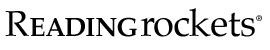 Finding the Right Book for Your Child By: Reading Rockets (2012)Finding the right book for your child means finding something your child wants to read AND making sure it's at the right level for your child. "I can't find anything to read!"Libraries and bookstores are full of good books, yet sometimes it's hard for a child to find something to read. Genre and authors can help.Genre: Think of genre as categories or types of books. Identifying what type, or genre, of book your reader enjoys can lead to you certain shelves or areas. For example, does your reader like action and adventure? Fantasy? Graphic novels? Mystery? Start your book searches by looking for new books within a favorite genre.Author: Stumbling on a new author can be a treasure trove of new titles! Find a book your child particularly enjoys and see if that author has written other books. It's also fun to search online to see if that author has a website. Many authors do, and some include games, facts, and other interesting information to keep a reader engaged."This book is too hard! This book is too easy!"Making sure a book is at the right reading level for your child can be a challenge. Parents often seek a "just right" book: not too hard, but not too easy. When looking for books for your child to read on his own, try the 5-finger test:Open the book to the middle. Choose a full page of words. Read the page out loud, and hold up a finger each time you come to a word you don't know. One finger (thumb): Thumbs up! Great book choice, this will be easy reading for you. Two fingers (thumb and index finger): Makes an L, still Looking good! Enjoy. Three fingers (makes a W): Warning! This book may be best when read with someone. Four or more fingers (whole hand): Stop! This book may be too tough to enjoy alone. Ask an adult or older sibling to read this book to you. Finding the right book may involve a little bit of extra work, but it's worth it in the end.Encontrar el libro apropiado para su niñoPor: Colorín Colorado (2012)Encontrar el libro apropiado para su niño significa encontrar algo que su hijo quiera leer y asegurarse de que esté a un nivel adecuado para el niño. A continuación presentamos algunos consejos para ambos:"¡No puedo encontrar nada qué leer!"Las bibliotecas y librerías están llenas de libros buenos, pero a veces resulta difícil que un niño encuentre algo para leer. El género y los autores pueden ayudar.Género: Piense en el género como categorías o clases de libros. El identificar la clase o género de los libros que disfruta su lector le puede llevar a ciertos estantes o áreas. Por ejemplo, ¿a su lector le gustan la acción y la aventura? ¿La fantasía? ¿Las novelas gráficas? ¿El misterio? Inicie la búsqueda de libros buscando nuevos libros de su género favorito.Autores: El toparse con un nuevo autor puede resultar ser un tesoro enterrado de nuevos títulos. Busque un libro que en particular disfrute su hijo y vea si ese autor ha escrito otros libros. También es divertido buscar en línea y ver si ese autor tiene una página Web. Muchos autores la tienen, y algunos incluyen juegos, datos y otra información interesante para asegurarse de que mantiene el interés de un lector."¡Este libro es demasiado difícil! ¡Este libro es demasiado fácil!"El hecho de asegurarse de que un libro es apropiado para el nivel de lectura de su niño puede ser todo un desafío. Los padres suelen buscar un libro "adecuado": ni demasiado duro, ni demasiado fácil. Al buscar libros que su niño pueda leer por cuenta propia, haga la prueba de los 5 dedos:Abre el libro a la mitad. Elije una página llena de palabras. Lee en voz alta la página y levanta un dedo cada vez que te topes con una palabra que no conoces.Un dedo (el pulgar): ¡Aprobado! Buena elección de libro, este será fácil de leer para ti.Dos dedos (el pulgar y el dedo índice): Forman una L, sigo Leyendo y se ve bien. ¡Disfrute!Tres dedos (forman una W): ¡Wow-Advertencia! Este libro puede ser mejor para que lo lea con alguien.Cuatro o más dedos (toda la mano): ¡Alto! Este libro puede ser demasiado difícil para disfrutar solo. Pídele a un adulto o a un hermano mayor que te lea este libro.Encontrar el libro correcto puede implicar un poco de trabajo extra, pero al final de cuentas, vale la pena.Descargue este artículo en la forma de PDF.*Vea este artículo en inglés.